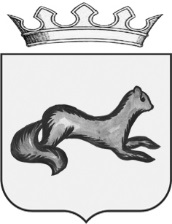 АДМИНИСТРАЦИЯ ОБОЯНСКОГО РАЙОНАКУРСКОЙ ОБЛАСТИП О С Т А Н О В Л Е Н И Еот  08 февраля 2023г. № 34-паг.ОбояньО признании утратившими силу некоторых нормативных правовых актов Администрации Обоянского района Курской области           В соответствии с Законом Курской области от 07.12.2021             № 109-ЗКО «О перераспределении отдельных полномочий между органами местного самоуправления поселений, муниципальных районов Курской области и органами государственной власти Курской области в области  градостроительной деятельности», Администрация Обоянского района Курской области ПОСТАНОВЛЯЕТ:           1. Признать утратившими силу постановления Администрации Обоянского района Курской области:            - от 18.09.2017 № 458 «Об утверждении технологической схемы предоставления муниципальной услуги»;             - от 18.09.2017 № 460 «Об утверждении технологической схемы предоставления муниципальной услуги»;             - от 18.09.2017 № 461 «Об утверждении технологической схемы предоставления муниципальной услуги».            2.  Настоящее постановление подлежит размещению на официальном сайте муниципального образования «Обоянский район» Курской области в сети «Интернет».            3. Постановление вступает в силу со дня его официального опубликования.ГлаваОбоянского района                                                                   В. Жилин